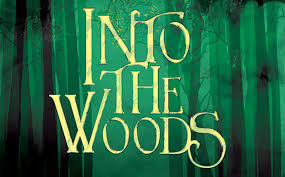 Open Door TheaterRehearsal ReportRehearsal Date: 3/5/2020Prepared by: Lisa Jensen-FellowsWORK COMPLETEDStage Act 2 Finale Parts 1-3Run start of Act 1 up to Giants in the Sky, skipping most songs that included the Baker’s Wife (absent)WORK SCHEDULEDStage Act 2 Finale Parts 1-3Run start of Act 1.  NEXT REHEARSALDate:  Sunday  3/8/2020 1:30-4:40PM   Location: RJ Grey, ActonWhat is Scheduled to be Rehearsed: Stumble through Act 2. Who is Called: All cast.  ASL interpreter: JenNEXT REHEARSALDate:  Sunday  3/8/2020 1:30-4:40PM   Location: RJ Grey, ActonWhat is Scheduled to be Rehearsed: Stumble through Act 2. Who is Called: All cast.  ASL interpreter: JenNOTES FOR CAST Woods Ensemble:  1st time Rapunzel sings off stage, hear the music, sway and be entranced by the singing like the Witch.Opening:  Cow should be behind named charactersHello, Little Girl: Woods need to transition in more choreographed wayI Know Things Now:  When picking flowers Celia, Evvy, Olisia on kneesI Know Things Now: Red start more center (slightly left) I Know Things Now: Woods need to get to tunnel earlier I Know Things Now:  at end SR Woods move more center (move left 2 feet)I Know Things Now:  Lena / Maya fix last Woods position End 1st Midnight no choreo, just stand singMakena / Adam see BeckyAll cast:  Please PRACTICE!  PRACTICE! PRACTICE! There are Music files at this link: https://www.opendoortheater.org/category/audiopracticefiles/There are Video files at this link:https://www.opendoortheater.org/category/video-practice-files/IMPORTANT REMINDERS/ANNOUNCEMENTSTickets are on sale!  Please encourage friends and family to buy tickets!Note Tickets through Purple Pass have no additional ticket charge!Open Door TheaterRehearsal ReportRehearsal Date: 3/5/2020Prepared by: Lisa Jensen-FellowsPRODUCTION NOTESDirector Reminder / Question:  Nothing at this time Music DirectionNothing at this timeChoreographyNothing at this timeSet Design/Set Construction/Set CrewGranny’s House now will only be Granny’s bedPropsNothing at this timeCostumesNothing at this timeLightsNothing at this timeSound Nothing at this timeProducer:   Nothing at this timeStage Manager:  Nothing at this timeGreen Room: Nothing at this time